Unitarian Universalist Community ChurchWorship Service - Sunday, June 11, 2017Today at UUCC     SGM Leadership Appreciation Breakfast, 		8:00 a.m., Fellowship Hall     Service, 10:00 a.m., “Flower Communion”* 			Rev. Carie Johnsen     Adult R.E. Class – Our Journey’s End     Equality Maine, 3:00 p.m., Robbins Room     2017 Guatemala Project Mtg, 3:30 p.m., Off Site* In this annual multigenerational service the symbolism of flowers highlights the individuality amid the collective of this community. The service includes the practice of bringing a flower from your home garden to the service. The choir will sing their final song for the church year.TODAY at UUCCTomato babies will be available at church at the coffee hour.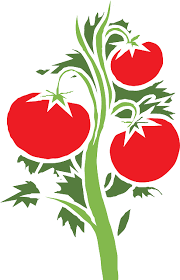 All proceeds go to the church.Our Journey's End, 12:30 p.m., Fellowship HallUnfinished Business: Where Do We Go From HerePlease join us for our final session of this year's series as we consider the completeness of our life at death, discuss those we will leave behind and finally jump into those nagging questions about afterlife and reincarnation! We'll be looking back at the ground we've covered this year and looking forward to how we can live our lives to the fullest until our journey's end. Attendance at prior sessions NOT required for participation and enjoyment of this discussion! Snacks will be served.Notices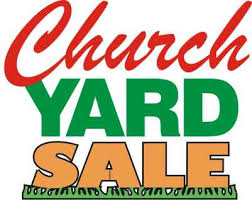 UUCC Indoor/Outdoor Yard Sale, June 17th, 8:30am-1:30pmNew truckload of furniture stored for our final fundraiser June 17.  Please hold all future deliveries for Friday, June 16, from 8 a.m. to 8 p.m.  If you can help set up and/or clean up, you will have first choice to buy items, many in excellent condition.  Contact Catherine Palmer, 207.458.7384, palmercatherinemaine@gmail.com.Helping out at Maine Migrant Health ProgramWould you be interested in helping out at the Maine Migrant Health Program in Augusta for a couple of hours? There is always much laughter, good conversation and snacks as we help package needed items for migrant workers. If you are interested and available on Monday, June 12th from 1:30 to 3:30, please contact Janet Sawyer at 441-7916 or jhpsawyer@gmail.com.We have volunteered for this project for a number of years and it is always greatly appreciated by the staff of Maine Migrant Health Program.  Thanks!This Week at UUCC …Monday, June 12, 2017 	Private Piano Lessons, 11 a.m.–6 p.m., Sanct	Peaceful Heart Sangha, 6:30 p.m., SanctuaryTuesday, June 13, 2017		SGM (D. Sorensen), 10:00 a.m., Off Premises	Al-ANON, Noon, Robbins Room	Planning Meeting (Gifford), 1:00 p.m., C-Comm Wednesday, June 14, 2017	Gentle Yoga, 5:00 p.m., Fellowship Hall	NAMI-Connection Recovery Support Group, 			5:15 – 6:45 p.m., Drew House (Parlor)	COM, 5:30 p.m., Judd HouseThursday, June 15, 2017     SGM (Zidowecki), 9:00 a.m. to Noon,          Off Premises then 10 a.m. Noon in Comm Rm     Books for Serious Readers, 12:30 p.m., FHJoin us as we explore Nancy Isenberg’s White Trash: The 400-Year Untold History of Class in America.  All are welcome to attend whether you have joined us before or not.  This will be our last book discussion group meeting until fall.       Board Meeting, 6:00 p.m., Fellowship HallFriday, June 16, 2017 	SETUP for UUCC Yard Sale, ALL DAY, FH	Nonviolent Comm, 10:50 a.m., Robbins RoomSaturday, June 17, 2017 	UUCC Yard Sale, 8:30 a.m.  – 1:30 p.m.	Private Piano Lessons, 1:45 p.m.–6 p.m., SanctSunday, June 18, 2017	Service, 10:00 a.m., “Healing and Wholeness”** 			Rev. Carie Johnsen	Equality Maine, 3:00 p.m., Robbins Room**It has been a long, busy, sometimes complicated, commonly overwhelming, frequently overbooked church year, not to mention political year. No doubt some of us are grateful for the slower pace of summer. With great anticipation for quieter days and a bit of rest and restoration we will lovingly plan this joyful and meditative Sunday service. A gift gratefully given and gratefully received.Upcoming EventsMonday, June 19th Newsletter articles DUE to newsletter@augustauu.orgWednesday, June 21st – Social Activities: Author Caitlyn Shutterly (Lithgow Library)Author Caitlyn Shetterly will do a book talk and presentation at the Lithgow Library on June 21st, at 6:30 p.m. She wrote "Made for You and Me: Going West, Going Broke and Finding Home". . It is a sweet story of she and her new husband heading west to California in 2007 for new jobs.  However, the recession hit and they had nothing....I mean nothing.  They lost everything and headed back to Maine with not even enough money for gas or coffee. She also wrote “Modified: GMOs and the Threat to Our Food, Our Land, Our Future” and “Fault Lines: Stories of Divorce”.  Saturday, June 24th Decolonizing Faith Worship Mark your calendars… More information to come…Sunday, June 25th Goddess/Earth CirclesJoin Goddess/Earth Circles from 11:30 a.m. - 1:00 p.m. in Fellowship Hall as we discuss motherhood and family with an opportunity for reflections on spirituality in family relationships.Thursday, June 29th – A Celebration of Life: Alice Gifford will be held at the UUCC of Augusta at 2 pmUUCC Office Hours UUCC Office Hours <hours for next week>Monday ----------------------------------<No office hours>Tues., Wed. AND Thurs.--------------9:00 am to 4:00 pmFriday -------------------------------------< No office hours >Rev. Carie’s Office Hours:Monday		No office Hours (Writing Day)Tuesday		3:00 pm – 6:00 pmWednesday	2:00 pm – 6:00 pmFriday		No Office Hours (Sabbath day)		<other hours available by appointment>Pastoral Care concerns: contact Rev. Carie Johnsen at 623-3663 or (508)221-5295 or email revcariejohnsen@gmail.comCaring Cooperative support, contact Cheryl Abruzzese at cam1nik2@gmail.com or 858-5340.Sunday Services / Staff Contact information:Office Administrator, Lynn M. Smith, admin@augustauu.org, Phone 622-3232Youth Advisor, Monique McAuliffe youthadvisor@augustauu.orgSmall Group Ministry Coordinator, Luke Curtis, SGMCoordinator@augustauu.orgSunday Morning Religious Exploration Coordinator, Brigid Chapin, SundayREcoordinator@augustauu.orgMusic Director, Bridget Convey, musicdirector@augustauu.org